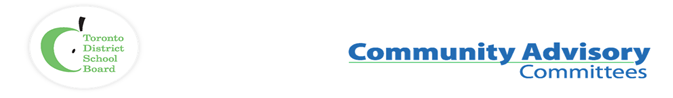 AgendaTo:Members of the Alternative Schools Community Advisory Committee (ASCAC)Date:    Monday, December 14, 2020Time/Location:  7:00pm to 9:00pm; Zoom Virtual Meeting Committee Chairs (Interim):   Trustee Member:Angela MaditchTrustee Shelley LaskinRegistration Form   ItemTimelineRecommendation/Motion1.Welcome/ Introductions 7:00-7:10pm2.Land Acknowledgement: "We acknowledge we are hosted on the lands of the Mississaugas of the Anishinaabe, the Haudenosaunee Confederacy and the Wendat. We also recognise the enduring presence of all First Nations, Métis and Inuit peoples."7:10-7:15pm3.Elections: Co-Chairs, Student Representatives and Members at Large7:15-7:45pm4.Terms of Reference (Draft)7:45-8:00pm5.Elementary & Secondary Alternative Schools Virtual Workshops - Starting a sub-committee working group. Call for volunteers.8:00-8:15pm6.TDSB Board-Wide Updates (Peter & Shelley)Budget DriversVentilation UnitsOutdoor Learning Secondary Program ReviewAlternative Open Houses8:15-8:30pm7.Open Floor - Any meeting attendee may bring forth any matter they wish to discuss with ASCAC.8:30-9:00pm8.Adjournment and Next Meeting: Monday, February 22, 2021Zoom Virtual Meeting8:00pm9.Future Meeting Date:     Monday, April 26, 2021